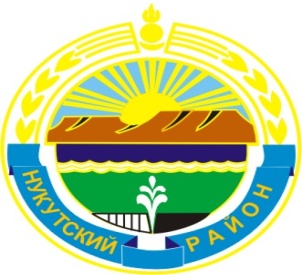 МУНИЦИПАЛЬНОЕ  ОБРАЗОВАНИЕ«НУКУТСКИЙ  РАЙОН»АДМИНИСТРАЦИЯМУНИЦИПАЛЬНОГО ОБРАЗОВАНИЯ«НУКУТСКИЙ РАЙОН»ПОСТАНОВЛЕНИЕот 18 февраля 2015 года                              № 77                                            п.НовонукутскийОб утверждении Плана проведения проверокуполномоченным органом по осуществлению контроля в сфере закупок муниципального образования «Нукутский район» на 2015 годВ соответствии с пунктом 3 части 3 статьи 99 Федерального закона от   5 апреля 2013 года № 44-ФЗ «О контрактной системе в сфере закупок товаров, работ, услуг для обеспечения государственных и муниципальных нужд», постановлением Администрации муниципального образования «Нукутский район» от 17 января 2014 года № 23 «Об уполномоченном органе на осуществление контроля в сфере закупок», руководствуясь статьей 35 Устава муниципального образования «Нукутский район», Администрация ПОСТАНОВЛЯЕТ:Утвердить План проведения проверок уполномоченным органом по осуществлению контроля в сфере закупок муниципального образования «Нукутский район»  на 2015 год (Приложение №1).Опубликовать настоящее постановление в печатном издании «Официальный курьер» и разместить на официальном сайте муниципального образования «Нукутский район».Контроль за исполнением данного постановления оставляю за собой.      Мэр					С.Г. ГомбоевПриложение №1к постановлению Администрации МО «Нукутский район»от 18.02.2015 г. № 77ПЛАНпроведения проверок уполномоченным органом по осуществлению контроля в сфере закупок муниципального образования «Нукутский район»на 2015 годГлавный специалист-юрист юридического отдела Администрации муниципального образования «Нукутский район»                                                                             Андреева Е.В.    п/пНаименование субъекта проверкиАдрес местонахождения субъекта проверкиЦель и основания проверкиМесяц начала проведения проверки1Заказчик: Муниципальное бюджетное общеобразовательное учреждение Новонукутская средняя общеобразовательная школаИркутская область, Нукутский район, п. Новонукутский, ул. Ербанова, 2Предупреждение и выявление нарушений законодательства Российской Федерации о контрактной системы в сфере закупок и иных нормативных правовых актов Российской Федерации. План проведения проверок.Распоряжение о проведении проверкиМарт 2Заказчик: 
Муниципальное казенное учреждение «Отдел культуры Администрации муниципального образования  «Нукутский район»Иркутская область, Нукутский район, п. Новонукутский, ул. Ленина, 26Предупреждение и выявление нарушений законодательства Российской Федерации о контрактной системы в сфере закупок и иных нормативных правовых актов Российской Федерации. План проведения проверок.Распоряжение о проведении проверкиМай3Заказчик: 
Дума муниципального образования «Нукутский район»Иркутская область, Нукутский район, п. Новонукутский, ул. Ленина, 26Предупреждение и выявление нарушений законодательства Российской Федерации о контрактной системы в сфере закупок и иных нормативных правовых актов Российской Федерации. План проведения проверок.Распоряжение о проведении проверкиАвгуст 4Заказчик: 
Муниципальное казенное учреждение «Управление образования администрации муниципального образования  «Нукутский район»Иркутская область, Нукутский район, п. Новонукутский, ул. Ленина, 19Предупреждение и выявление нарушений законодательства Российской Федерации о контрактной системы в сфере закупок и иных нормативных правовых актов Российской Федерации. План проведения проверок.Распоряжение о проведении проверкиОктябрь5Заказчик: 
Администрация муниципального образования  «Нукутский район»Иркутская область, Нукутский район, п. Новонукутский, ул. Ленина, 26Предупреждение и выявление нарушений законодательства Российской Федерации о контрактной системы в сфере закупок и иных нормативных правовых актов Российской Федерации. План проведения проверок.Распоряжение о проведении проверкиДекабрь